AUTORITZACIÓ D’ACCÉS I D’IMATGE PER A MENORS D’ENTRE 16 i 18 ANYS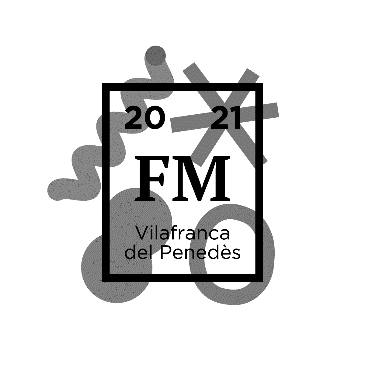 En/Na ……………………………………………………………………….,major d’edat, amb D.N.I. número …………………….........  , telèfon mòbil ………………………………….. sota la meva exclusiva responsabilitat i en qualitat de  pare / mare / tutor/a legal  (tatxar el que no procedeixi) del/de la menor................................................., nascut/da el ................... i DNI ......................L’autoritzo per accedir als concerts que es realitzaran els dia ..................... al recinte de l’Espai Vallformosa (Camp de futbol) / Pati de l’Escola Sant Ramon (tatxar el que no procedeixi)Aquesta autorització també comporta que el sota signant assumeix i està conforme amb els següents punts:El/la menor complirà les normes permanentment des de l’accés a la instal·lació fins a la sortida del recinte, segons les obligacions i previsions contemplades al Decret 112/2010 de 31 d’agost pel que s’aprova el Reglament d’espectacles públics i activitats recreatives, en especial les especificacions previstes a l’article 53 i següents. No consumirà alcohol, tabac i altres substàncies no permeses, evitant qualsevol situació de risc.És l’únic responsable pels danys de qualsevol tipus, tant patrimonials com personals, que el/la menor pugui causar o patir dins del recinte o els seus voltants, i eximeix de tota classe de responsabilitat a l’organització, patrocinadors, col·laboradors, i en general, qualsevol persona o empresa vinculada a l’espectacle.Autoritza a que es puguin captar i publicar imatges, sigui als canals propis o als mitjans de comunicació, sempre sense finalitat comercial i segons el que estableix la legislació vigent sobre el dret a la pròpia imatge.Cal presentar o adjuntar còpia del DNI del pare/mare/tutor/a legalVilafranca del Penedès, a ......  de .................... de 2021Us informem que, en conformitat al que estableix la Llei orgànica 15/1999 de 13 de desembre, les dades de caràcter personal que contenen la present autorització seran utilitzades únicament per les activitats relacionades amb el present espectacle, i no seran cedides a cap altra associació, grup, empresa, particular, etc.Signatura pare / mare / tutor/a legal